Textový editor (Microsoft Word, OpenOffice Writer, PSPad)Programy určené na vytváranie a úpravu textových dokumentov.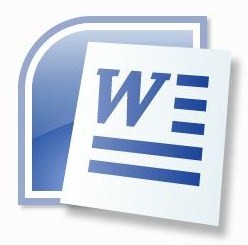 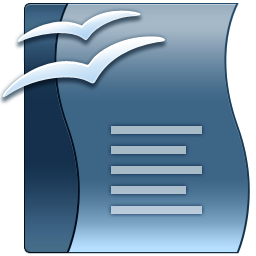 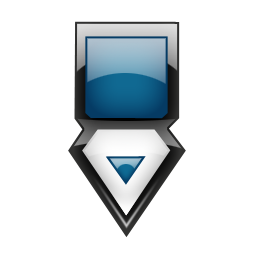 